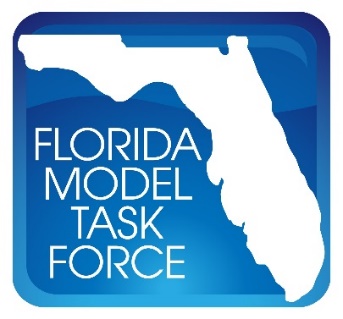 Date: 			Wednesday, January 24, 2018Time: 			10:00 A.M. – 11:00 A.M. ESTWhere:	Web ConferenceItem 1: Transearch/FAF4 Data FusionFunded through the FDOT Research Office and conducted by Dr. Naveen Eluru at University of Florida and Dr. Pinjari at University of South Florida.Project started January 2016 and slated to finish May 2018, Report can be eventually put on the FSUTMS WebsiteUsed Weigh-in-Motion data in conjunction with the Florida Statewide Model, FAF, and Transearch data to determine the number of empty trucks traveling in the state of Florida.Currently working to analyze national and international truck movement based on FAF4 data.Would like to be able do a technology transfer once the data received, but will be unable to post it online due to its large size.Frank will deal with clients requesting the data on a one-on-one basis, but no guarantee that an online transfer will handle the size of the data.Would then request mailing of a USB with 30+ gbs to be loaded and sent back to the requester.Item 2: FreightSIM, Economic Impact Analysis tools, and TrainingFunded by FDOT Research Office and conducted by Dr. Peng of University of Florida.Project started in October 2016.Looking at freight traveling in and out of Florida based on VHT and VMT.The FreightSIM model currently shows the volume of freight moving in and out of the state by VHT and VMTFor this study, converted to a dollar value by running FreightSIM model with build and no-build conditions.Build scenario includes corridor and port capacity increases, while no-build conditions remain the same.Purchased the ImPlan model and conjoining data, which is proprietary softwareRan the executable model and tweaked it to tailor it to the needs of the state of Florida.Converts vehicle hour savings into dollar values which tells us the impact of the trucking industry on our highway system.Increased port capacity by 30% in build scenarioContributed to vehicle hours saved.Value of travel time was set to $23/hourWith this rate, significant annual savings were calculated for the state of Florida and at the county level.Freight Transportation Economic Impact Kit (FTEIK) is the product of this project.Desktop application used to conduct this analysisConsidering making training for this tool part of the annual training program.Will poll for interest in training.Would like to develop a webinar.If webinar is developed, it would be helpful to post the webinar on FSUTMS online, as well as some tutorials.Action Item:Central Office to poll the Freight Committee regarding interest in the inclusion of the FTEIK tool in the annual training program.Item 3: Value of Reliability Freight & ImplementationConducted by Dr. Xia Jin with FIU.Project ObjectivesConduct a stated preference survey to collect choice behavioral information from the users (shippers, carriers, and forwarders).Estimate value of reliability (VOR) and value of time (VOT) with special attention on user heterogeneity.Survey Design11 commodity types.User typesCarrierShippers with and without transportation3PLShipping distanceLess than 50 miles50 to 300 milesGreater than 300 milesShipment duration0 to 8 hours8 to 24 hours1 to 3 or more daysTruck size and trucking typesSurvey ImplementationSurvey ResultsSurvey period: February to May 2016User groupsCarrierShippers3PL/ForwardersTotal participants159 (1,157 responses)Mostly road users.Agriculture and Food Products make up almost 50%.Mostly longer distances (greater than 300 miles).Mostly a duration of 8 to 24 hours for Carriers and Shippers without transportation.Mostly heavy trucks and full trucking load.Most opined no provision of monetary penalty for late delivery.Implementation RecommendationBenefit-cost analysis (BCA)Limitations of current BCANo consideration of VOR values.Consideration of only driver wages $20.23/hour.Other components of supply-chain costs missing.The study suggests that VOT and VOR vary substantially among user groups, commodity types, and different shipment characteristics (weight, shipping distance, etc.).IncorporationTwo major potential areasIncorporating VOR in the BCA for the project evaluation.Accommodating the effect of unreliability into freight travel demand models.Item 4: FreightSIM Training Sessions & MaterialNeed to move forward with FreightSIM and have an active plan that would like to roll out, but a conflict has been presented to the process.Went through a software selection through ITN, which was challenged.Redid the selection process with an RFP and made the selection of PTV, which was challenged again.Currently awaiting legal resolution before plans can truly be made due to the heavy reliance on software in the training process.Do not want to train to a software product until there is confirmation on the software moving forward. Training on hold until further notice.May be able to conduct the training separate from the software, focusing on the core of FreightSIM and its functions.Item 5: Other ItemsPreviously, the committee put together a long-term freight plan with Ameera that we should dust off at our next meeting.Some items can continue on, some items may need to be re-evaluated.Frank to send out before our next meeting.Minutes from previous meetings can be accessed on FSUTMSonline.Submitting a research proposal in District 6 with the topic of capturing e-commerce-enabled freight activity with Dr. Xia Jin.If anyone is interested in providing comments, contact Neil or Dr. Jin.Next stepsWill plan to have these meetings based on topics and updates to see where we’re at.Plan to have the next Freight Committee around April or May.Action Item:Frank Tabatabaee to send out the long-term Freight Committee plan that was developed under Ameera Sayeed.Neil Lyn to send project scope for the District 6 E-Commerce research project.If you have interest in providing feedback on this project, contact Neil Lyn (neil.lyn@dot.state.fl.us) and Dr. Xia Jin (xjin1@fiu.edu). AttendeeAgencyRicky FitzgeraldFDOT Central OfficeThomas HillFDOT Central OfficeJerry ScottFDOT Central OfficeFrank TabatabaeeFDOT Central OfficeChristopher SimpronFDOT District 1Min-Tang LiFDOT District 4Jeremy UpchurchFDOT District 4Neil LynFDOT District 6Brian HunterFDOT District 7Andrew TyrellFDOT District 7Bob CrawleyHeartland TPODenise BunnewithNorth Florida TPOXia JinFlorida International UniversityRodrigo Mesa-ArangoFlorida Institute of TechnologyNaveen EluruUniversity of FloridaSeckin OzkulUniversity of South FloridaMike DohertyAECOMSungRyong HanBCC EngineeringHeather LuptonCambridge SystematicsSheldon HarrisonCambridge SystematicsKrishnan ViswanathanCambridge SystematicsJeanette BerkGannett FlemingMakarand GawadeHDRLi JinKittelson & AssociatesJongson WonPTV GroupZahra PourabdollahiRS&HRob PalmerRS&HColin SmithRSGRob SchifferStantecJeremy GrahamTraf-O-DataDan MacmurphyTraf-O-DataLeigh HoltShanshan Yang